5 октября в нашей стране отмечают свой профессиональный праздник педагоги. Этот праздник объединяет людей, которые ежедневно отдают себя нужному для общества и страны делу – воспитанию и обучению детей, подготовке их к жизни в современном обществе.5 октября в нашей школе был день самоуправления. После уроков был проведён праздничный концерт посвященный Дню учителя. В нём приняли участие ученики 1-11 классов. Ученики посвятили стихотворения, песни, танцы любимым учителям, была поставлена юмористическая инсценировки под руководством Магомедовой П.Г.  Было сказано много хороших слов о представителях учительской профессии.Словами благодарности, уважения, признательности и пышными букетами  ярких осенних цветов был отмечен  труд учителей.  Учителя и ученики получили большой эмоциональный заряд и огромное удовольствие от проведённого мероприятия.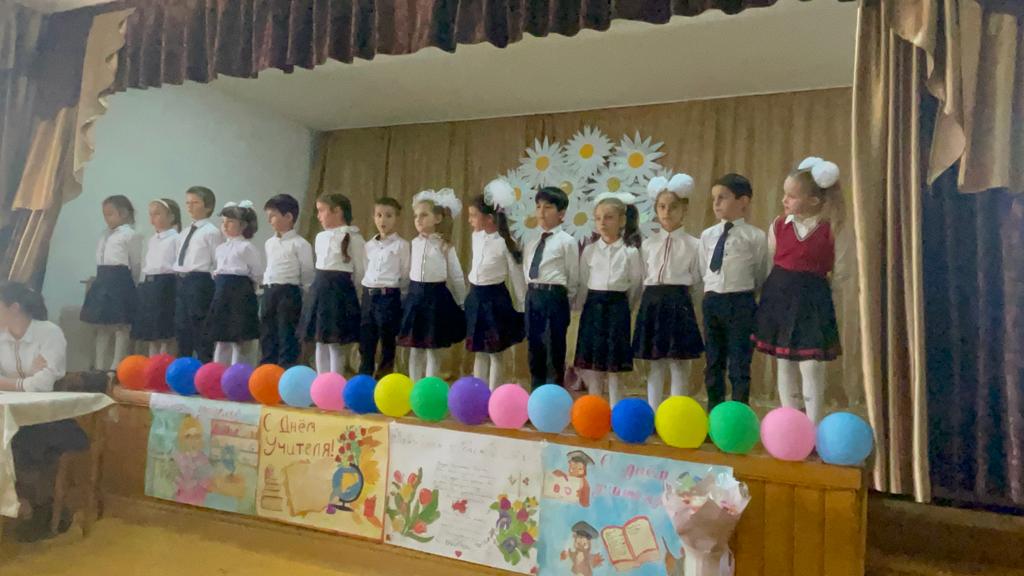 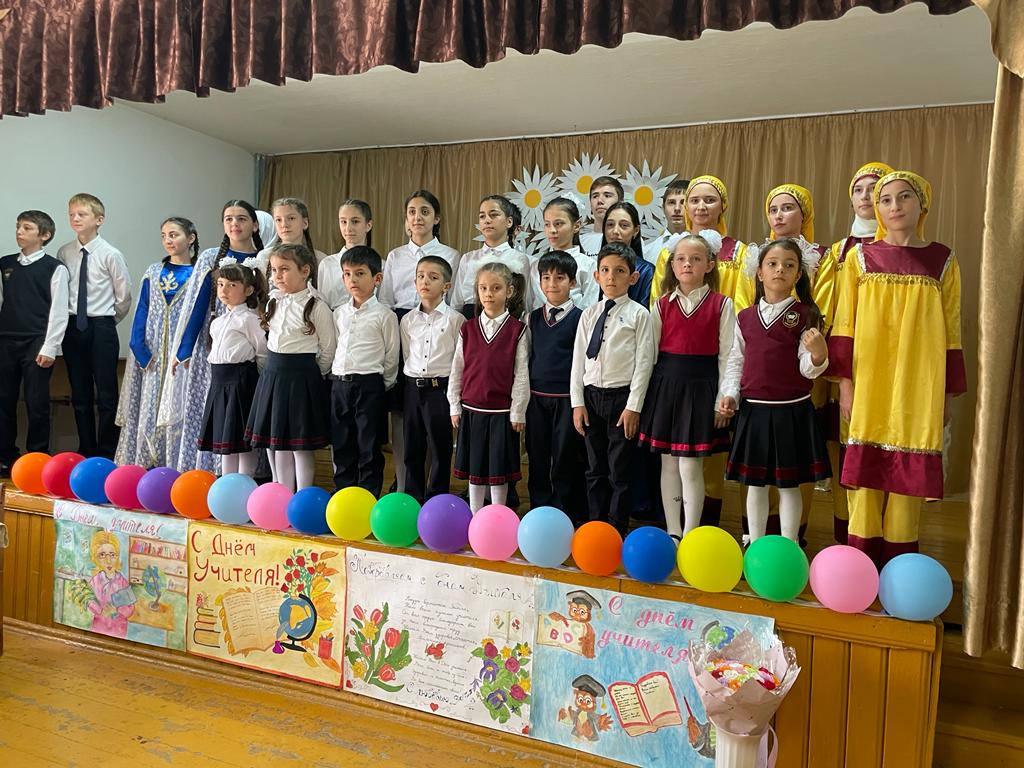 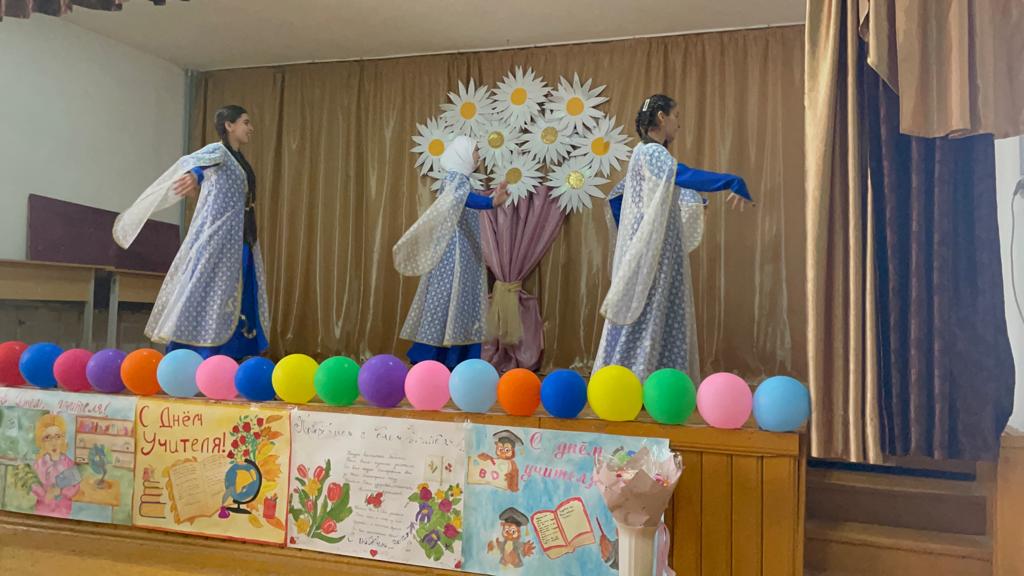 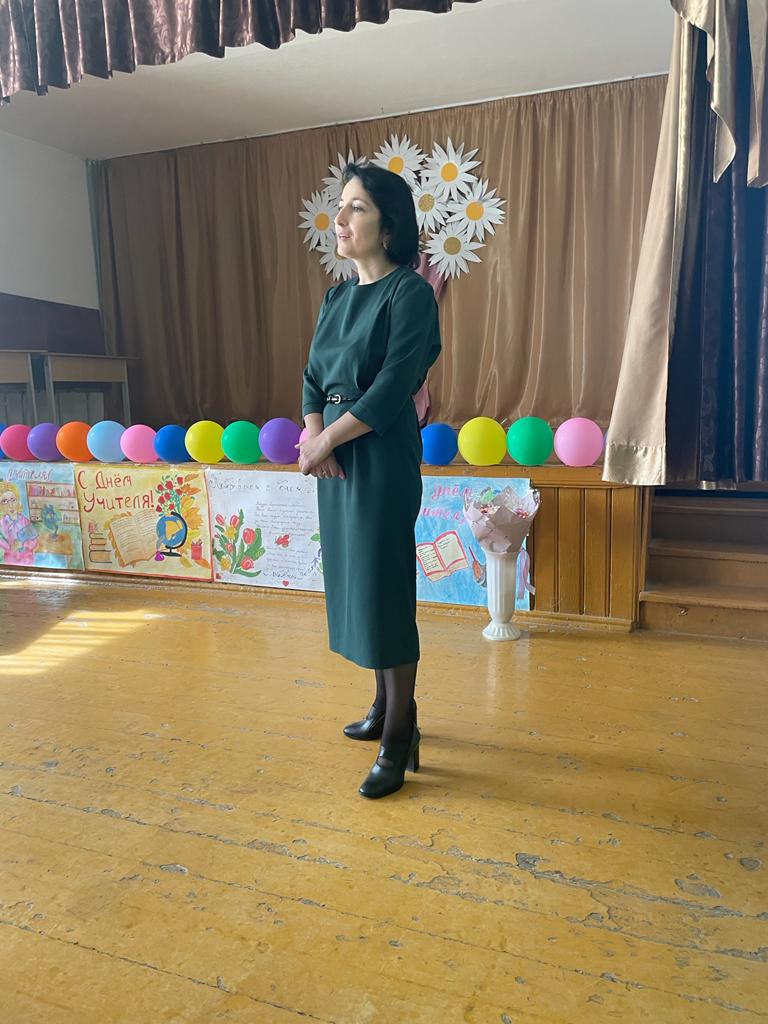 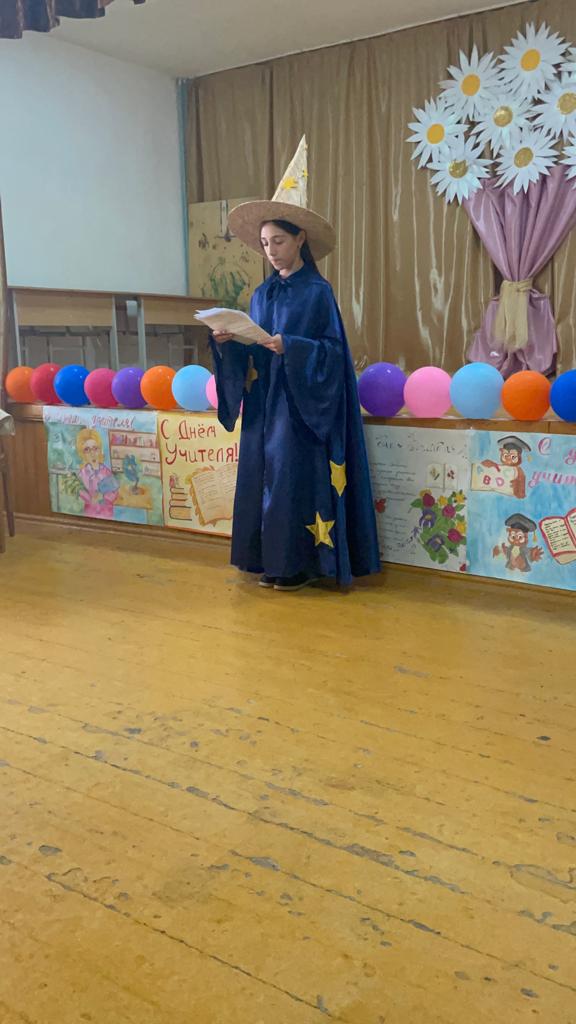 